
РОССИЙСКАЯ ФЕДЕРАЦИЯ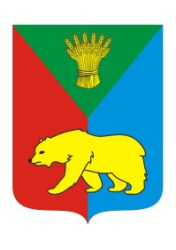 ИРКУТСКАЯ ОБЛАСТЬ   ИРКУТСКИЙ РАЙОНДУМАХомутовского муниципального образованияТретий созывРешениеОт27.02.2015г.                                  					       №33-159/дсп      с.ХомутовоО внесении изменений в положение об условиях оплаты труда муниципальных служащих Хомутовского муниципального образованияВ целях упорядочения условий оплаты труда муниципальных служащих Хомутовского муниципального образования, руководствуясь Федеральным законом от 02.03.2007 № 25-ФЗ «О муниципальной службе в Российской Федерации», Законами Иркутской области от 15.10.2007 № 88-ОЗ «Об отдельных вопросах муниципальной службы в Иркутской области», от 15.10.2007  №89-ОЗ «О реестре должностей муниципальной службы в Иркутской области и соотношении должностей муниципальной службы и должностей государственной гражданской службы Иркутской области», Постановлением Правительства Иркутской области от 27 ноября 2014 г. № 599-пп  «Об установлении нормативов формирования расходов на оплату труда депутатов, выборных должностных лиц местного самоуправления, осуществляющих свои полномочия на постоянной основе, муниципальных служащих и содержание органов местного самоуправления муниципальных образований Иркутской области», Уставом Хомутовского муниципального образования, Дума Хомутовского муниципального образования РЕШИЛА:Пункт 6.3.  Положения об условиях оплаты труда муниципальных служащих Хомутовского муниципального образования, утвержденного решением Думы Хомутовского муниципального образования от 18.12.2014 года № 30-145/дсп (далее – Положение) изменить и изложить в следующей редакции: «6.3. Порядок и основания для установления ежемесячного денежного поощрения муниципальных служащих структурных подразделений администрации, не являющихся юридическими лицами, устанавливается распоряжением Главы администрации Хомутовского муниципального образования».Пункт 6.4. Положения исключить.Опубликовать настоящее решение в установленном законом порядке.Контроль по исполнению данного решения возложить на постоянную комиссию по бюджету, ценообразованию, социально-экономическому развитию и ресурсообеспечению (Д.Б. Худаков).Глава Хомутовскогомуниципального образования						В.М. Колмаченко